ПаспортОздоровительного комплекса - бассейн Общая характеристикаОздоровительный комплекс – бассейн предназначен для проведения непосредственно-образовательной деятельности по обучению плаванию и проведения оздоровительно-профилактических мероприятий.Расположен на 1 этаже; имеет два выхода (центральный – основной и запасный с выходом на улицу); естественное и искусственное освещение; вентиляция – приточно-вытяжная; для поддержания оптимального температурного режима в зимний период имеются радиаторы отопления с деревянным съемным ограждением; оснащен огнетушителями (тип - углекислотный; кол-во -1) и набором для оказания первой медицинской помощи.Посещение оздоровительного комплекса воспитанниками ДОУ осуществляется согласно расписания; с учетом медицинских показаний и возрастных особенностей детей. Непосредственно – образовательная деятельность проходит под руководством инструктора по обучению плаванию, под контролем медицинской сестры ДОУ.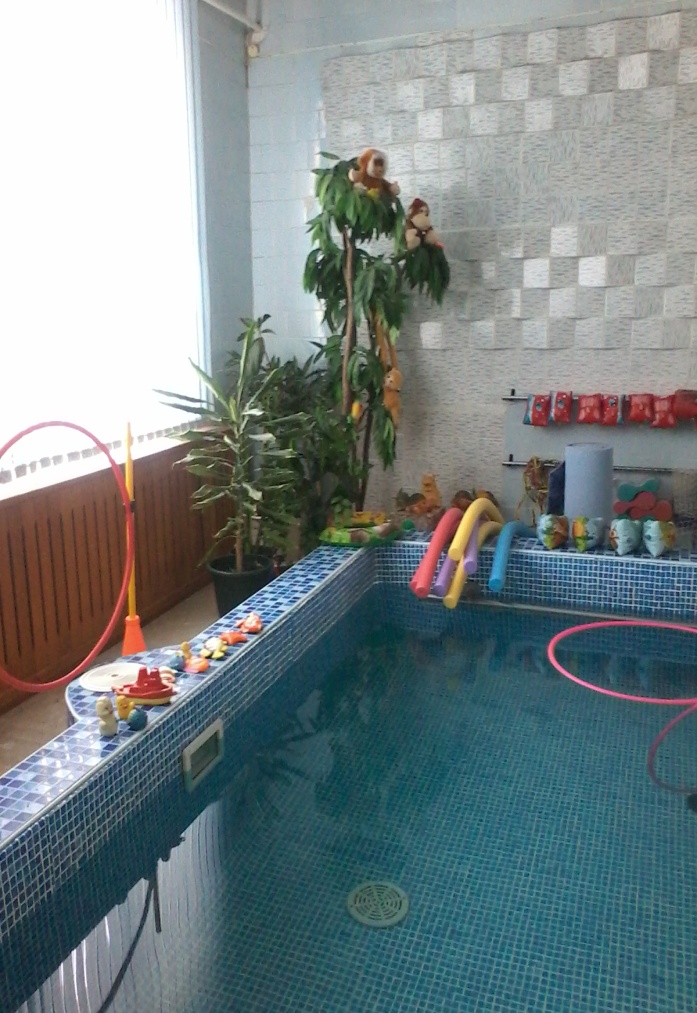 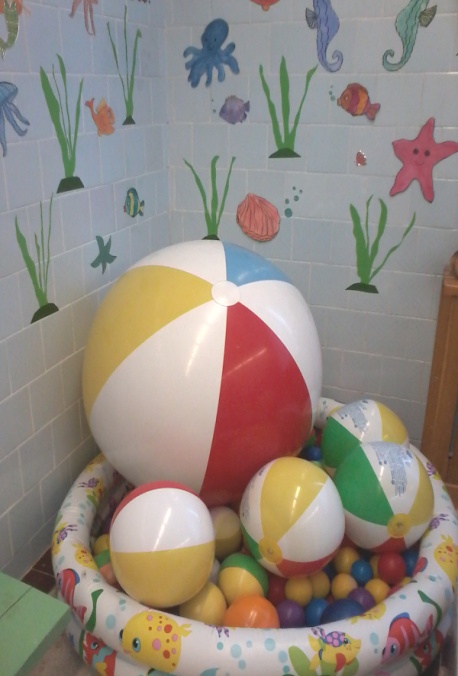 Характеристика помещений оздоровительного комплекса.Основные помещения2 раздевальные комнаты (мальчики-девочки)Назначение: предназначена для переодевания детей для (и после) посещения оздоровительного комплекса.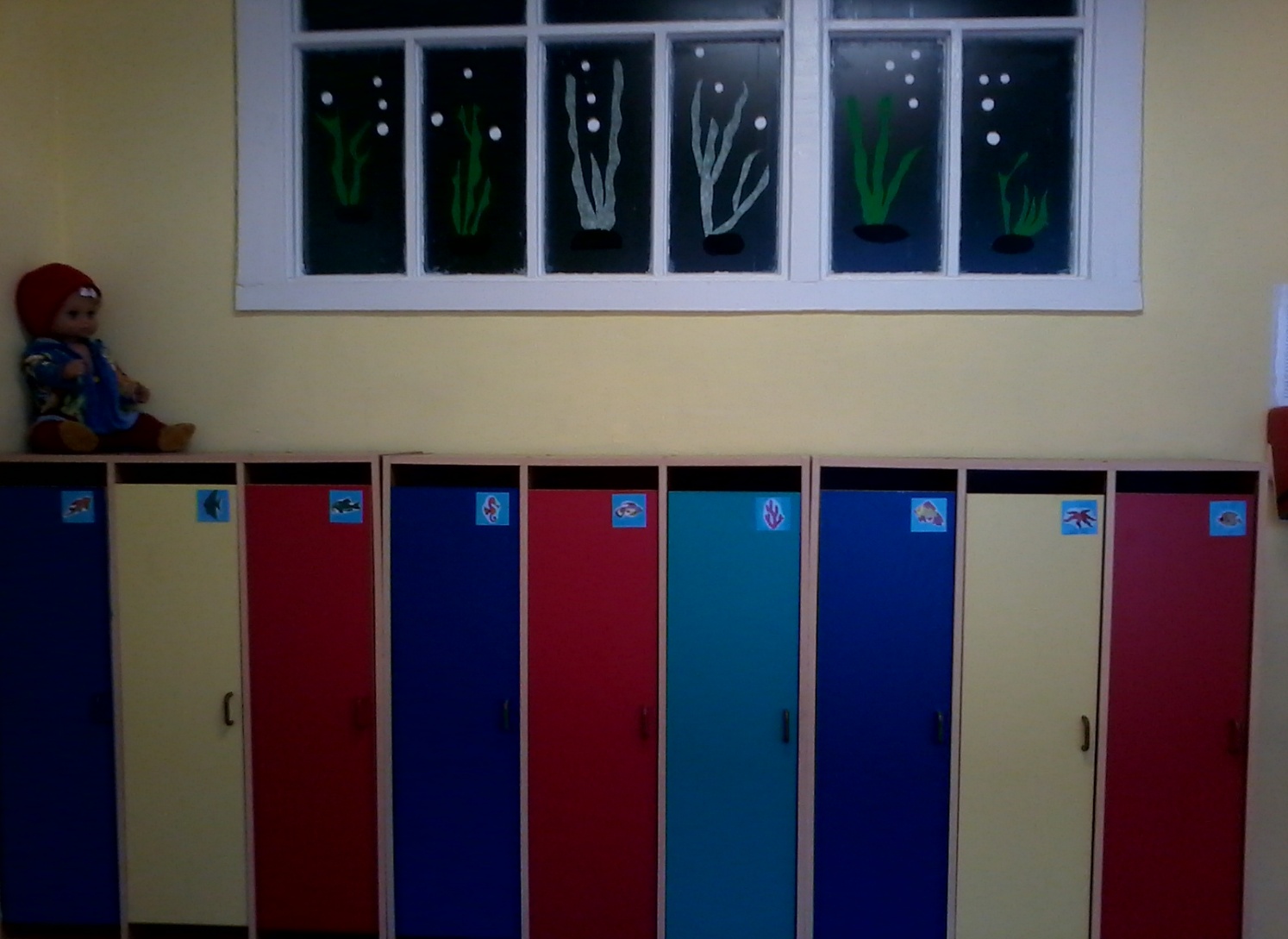       2 душевые кабинки (в т.ч. и ванны для мытья ног).Назначение: для принятия гигиенических процедур до и после посещения оздоровительного комплекса.Бассейн (плавательная чаша).Назначение: для проведения непосредственно-образовательной деятельности по обучению плаванию и проведению оздоровительно-профилактических мероприятий.Фитокомната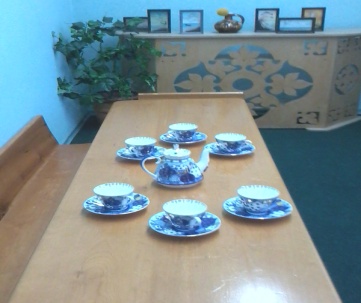 Назначение: для проведения оздоровительно-профилактических мероприятий.Технические помещенияДля хранения уборочного инвентаряДля хранения оборудования и пособия учебно-тренировочного (методического) назначения; комната для инструктора.Характеристика методического оборудования и пособий оздоровительного комплекса.Методическое оборудование и пособия предназначены для проведения непосредственно-образовательной деятельности по обучению плаванию и проведения оздоровительно-профилактической работы.Техническая документация.Журналы учета:Температурного режима помещений и водыОстаточного хлора в водеГенеральной уборкиТехнического обслуживания бассейнаМетодическая документация.Нормативно – правовые документы, регламентирующие деятельность инструктора по обучению плавания в ДОУ.Перспективный план работы на текущий учебный год.Календарно-тематическое планирование НОД и НСД.Документация по работе с группами компенсирующей направленности. Папка «Диагностика»Табель посещаемости воспитанниками ДОУ оздоровительного комплекса.Картотеки:«Дыхательная гимнастика»«Игры и игровые упражнения на воде»«ОРУ на суше и в воде»«Оздоровительно - профилактические упражнения для групп компенсирующей направленности»Методические плакаты:«Азбука плавания»«Тренировка на суше»«Правила поведения в бассейне»Оборудование для обучения плаванию.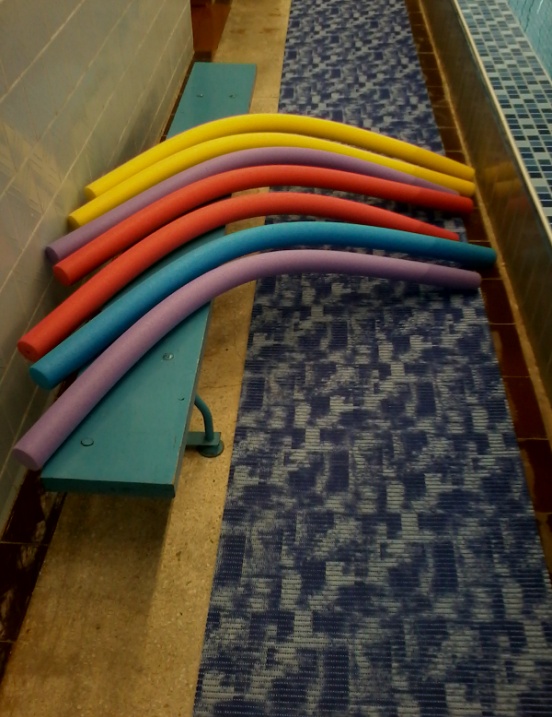 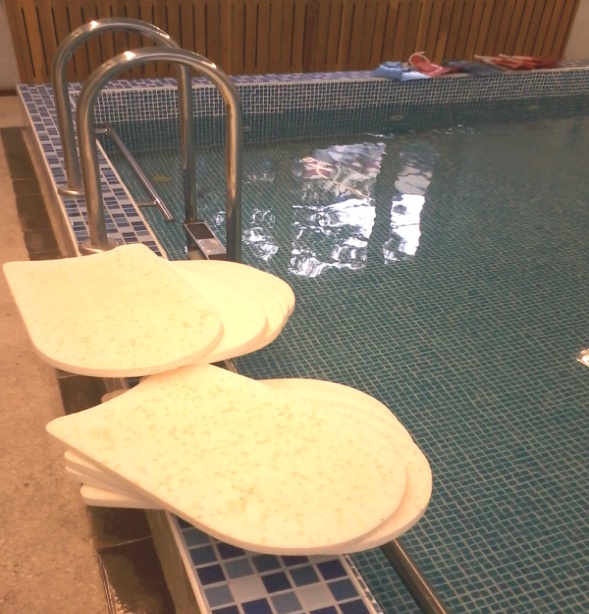 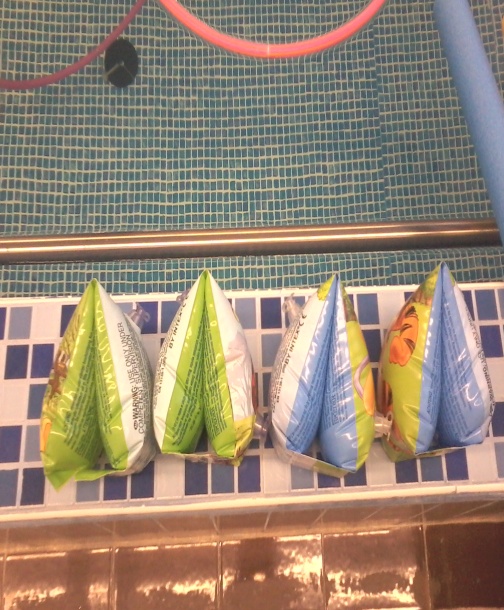 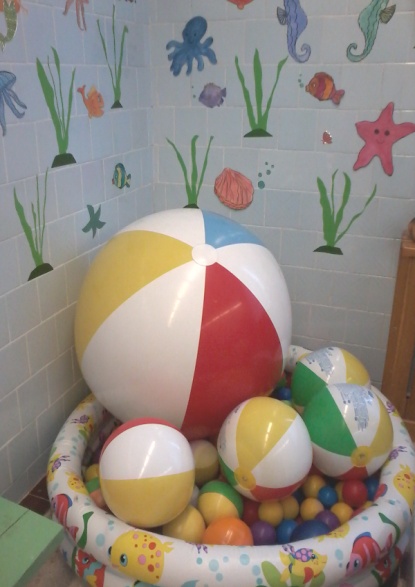 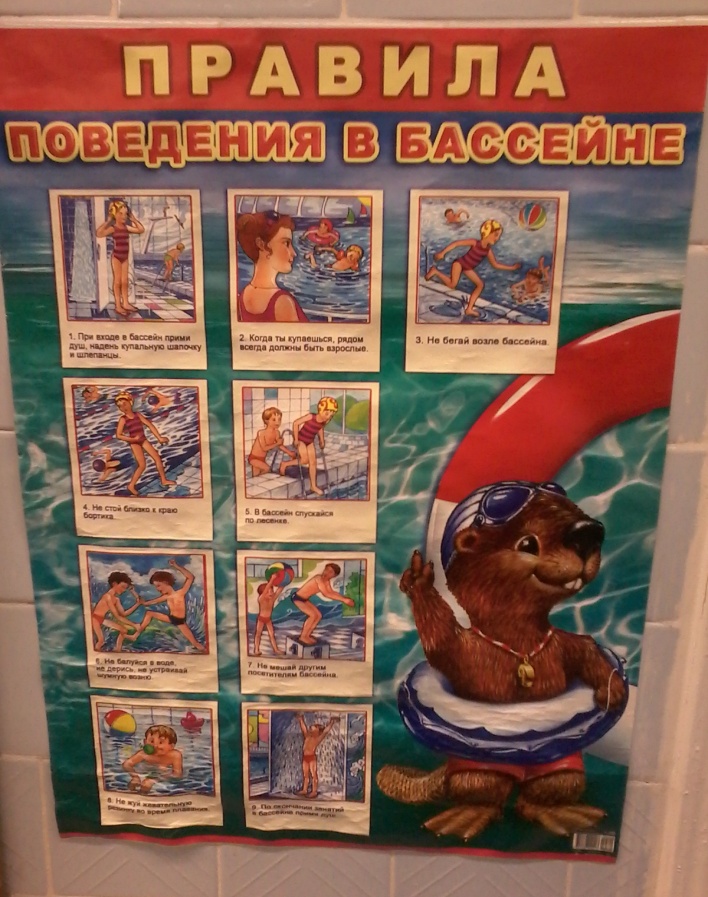 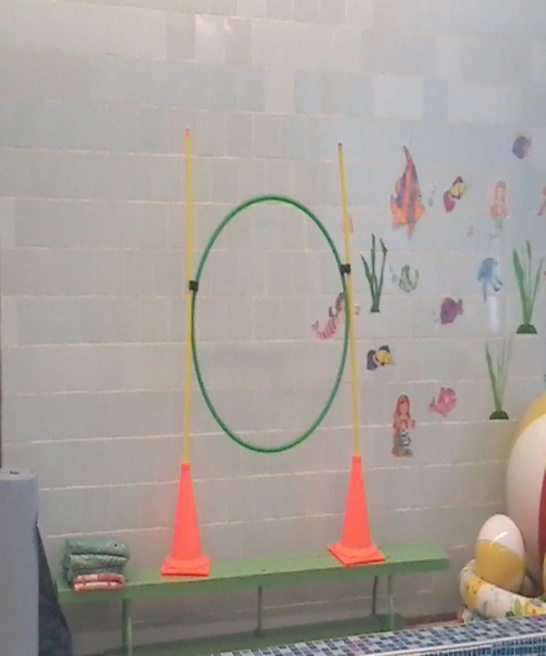 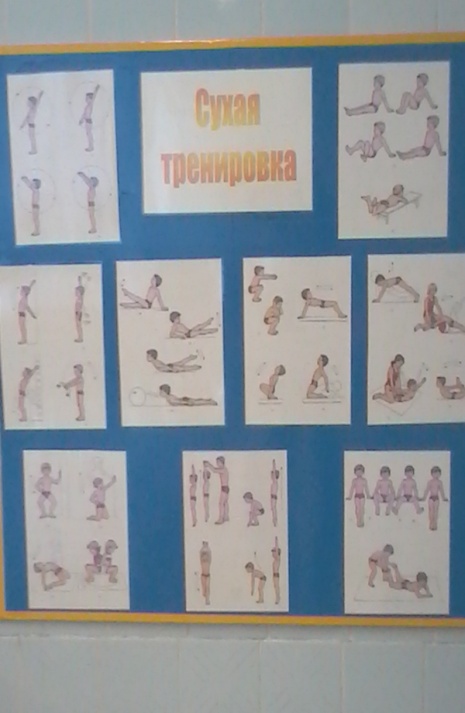 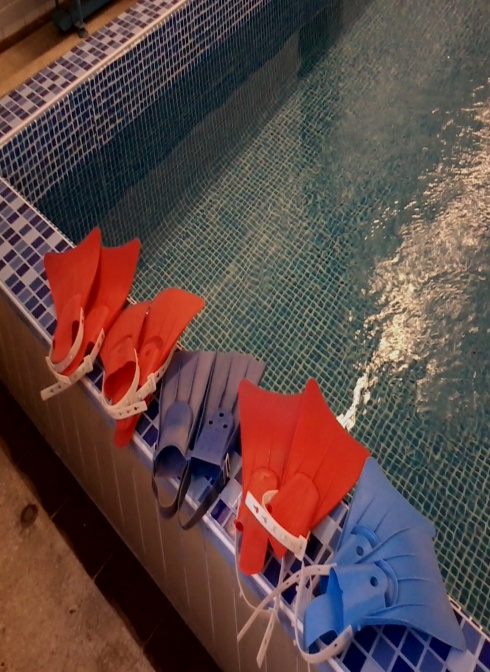 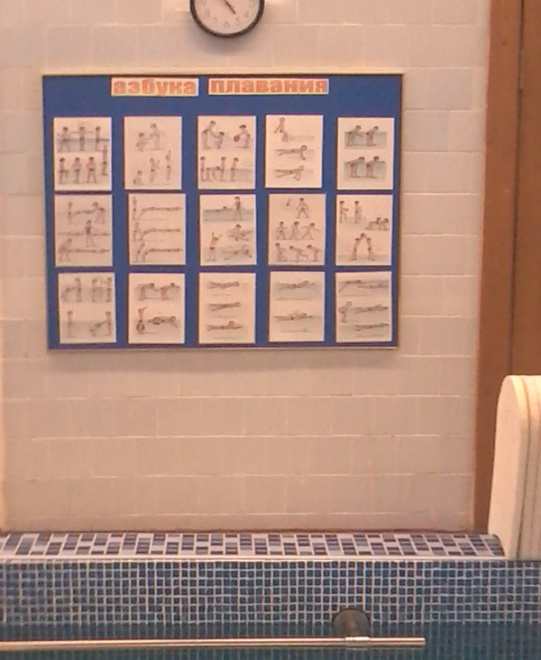 ХарактеристикаТехнические параметрыОбщая площадь раздевальной комнатыS= 21.4кв.мОснащение:Оснащение:освещение – искусственное и естественноеКоличество ламп-2Количество окон- 1стационарный фен для сушки волос2шт.детские кабинки для хранения вещейКоличество по 9шт. в каждой комнатескамейкиКоличество – 4 шт. ( по 2 в каждой)туалетная комната (оснащена - раковина для умывания, унитаз) Количество -  2S= 3,9кв.м х 2холодное и горячее водоснабжениеХарактеристикаТехнические параметрыОбщая площадь душевой кабинкиS=2.8 кв.м (каждая)Оснащение:Оснащение:Освещение- искусственноеКоличество ламп - 2Душ холодное и горячее водоснабжениеВанна для мытья ногS=1 кв.м (каждая)ХарактеристикаТехнические параметрыОбщая площадь бассейнаS= 70кв.мОснащение:Оснащение:освещение – искусственное и естественноеКоличество ламп- 12Количество окон- 2 (расположены с обеих сторон бассейна, оснащены жалюзями)С внешней стороны плавательной чаши по периметру расположены скамейки, резиновые дорожки для обеспечения безопасного передвиженияМетодическое пособие и оборудование для проведения НОДСкамеек - 3шт.; \ дорожек – 3штоборудование и пособие располагается на специально предназначенных полках, приспособленияхПлощадь плавательной чашиS зеркала воды= 60кв.мминимальная глубина – 1, 3 м  максимальная глубина – 1, 4мОснащение:Оснащение:С внутренней стороны плавательной чаши по периметру имеется ограждение в виде бортика; лестница с поручнями для спуска (подъема) в (из) воду (ы); стационарно закрепленный поручень для передвижения в водес внешней стороны (h=30см)металлическая; h=1,5мметаллический; длина – 3мТермометр для воды; для воздухаПо 1шт.характеристикаТехнические параметрыОбщая площадьS=6,1кв.мОснащение:Оснащение:Освещение – искусственное и естественноеКоличество ламп -2Количество окон -1Шкаф для хранения посудыДеревянный; 1шт.Стол СкамейкиДеревянные; 1 шт.;2шт.ХарактеристикаТехнические параметрыОбщая площадьS=4.5кв.мОсвещение - искусственноеКоличество ламп -2ХарактеристикаТехнические параметрыОбщая площадьS=4.5кв.мОсвещение - искусственноеКоличество ламп -1Оснащение:Оснащение:Шкаф для хранения личных вещей инструктораШкаф-купе для хранения оборудования и пособия учебно-тренировочного (методического) назначения1шт.1шт.Наименование Количество (шт.)Для проведения ОРУ на суше (сухая тренировка) и в воде; подвижных игр и игр-эстафетДля проведения ОРУ на суше (сухая тренировка) и в воде; подвижных игр и игр-эстафетГимнастические скамейки3Гимнастические палки10Мячи резиновые (большие)10Мячи резиновые (малые)10Обручи10Кольца (кольцеброс)20Ленточки гимнастические20Мячи пластмассовые20Кубики пластмассовые20Для непосредственного обучения плаваниюДля непосредственного обучения плаваниюДоска для плавания10Нарукавники8 пар«Калабашки»7Гимнастические палки для аквааэробики7Круги надувные10Мячи надувные5Ласты 7 парМаски и очки для ныряния4Волейбольная сетка1Резиновые игрушки25Утяжеленные игрушки для ныряния10